                                           WARWICK SCHOOL DISTRICT                                                   FOOD AND NUTRTION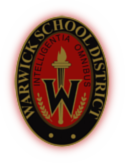                                                                       USDA NON-DISCRIMINATIONThe U.S. Department of Agriculture prohibits discrimination against its customers, employees, and applicants for employment on the bases of race, color, national origin, age,  disability, sex, gender identity, religion, reprisal, and where applicable, political beliefs, marital status, familial or parental status, sexual orientation, or all or part of an individual’s income is derived from any public assistance program, or protected genetic information in employment or in any program or activity conducted or funded by the Department.  (Not all prohibited bases will apply to all programs and/or employment activities.)If you believe you experienced discrimination when obtaining services from USDA, participating in a USDA program, or a program that receives financial assistance from USDA, you may file a complaint with USDA.To file a Civil Rights program complaint of discrimination, complete the USDA Program Discrimination Complaint Form, found online:https://www.ascr.usda.gov/filing-program-discrimination-complaint-usda-customer You may request a form at any USDA office, or call (866)632-9992.  You may also write a letter containing all of the information requested in the form.  Send your completed complaint form or letter by mail: U.S. Department of AgricultureDirector, Office of Adjudication1400 Independence Avenue, SWWashington, DC 20250-9410Individuals who are deaf, hard of hearing or have speech disabilities may contact USDA through the Federal Relay Service at (800)877-8339 or (800)845-6136 (Spanish).USDA is an equal opportunity provider and employer.  